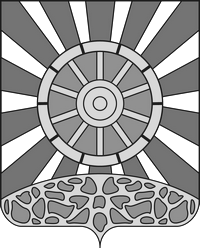 АДМИНИСТРАЦИЯ УНИНСКОГО МУНИЦИПАЛЬНОГО ОКРУГА КИРОВСКОЙ ОБЛАСТИПОСТАНОВЛЕНИЕ07.09.2022		                        № 519пгт УниОб утверждении перечня муниципальных программ муниципального образования Унинский муниципальный округ Кировской областиВ соответствии со статьей 179 Бюджетного Кодекса Российской Федерации, во исполнение постановления администрации Унинского района от 30.07.2021 № 270 «О разработке, реализации и оценке эффективности реализации муниципальных программ муниципального образования Унинский муниципальный округ Кировской области» администрация Унинского муниципального округа ПОСТАНОВЛЯЕТ:1. Утвердить  перечень муниципальных программ муниципального образования Унинский муниципальный округ Кировской области согласно приложению.2. Признать утратившими силу постановления администрации Унинского района Кировской области: 2.1.  От 11.08.2021 № 277 «Об утверждении перечня муниципальных программ муниципального образования Унинский муниципальный округ Кировской области»;   2.2. От  25.10.2021   № 369 «О внесении изменений в постановление администрации Унинского района Кировской области от 11.08.2021 № 277 «Об утверждении перечня муниципальных программ муниципального образования Унинский муниципальный округ Кировской области»3. Настоящее постановление подлежит опубликованию в Информационном бюллетене органов местного самоуправления Унинского муниципального округа и размещению на официальном сайте Унинского муниципального округа.4. Настоящее постановление вступает в силу с момента опубликования.Глава Унинского муниципального округа       Т.Ф. БоровиковаДГОТОВЛЕНО                                                                       ПриложениеУТВЕРЖДЕНпостановлением  администрацииУнинского муниципального округаот  07.09.2022       №  519ПЕРЕЧЕНЬМУНИЦИПАЛЬНЫХ ПРОГРАММ МУНИЦИПАЛЬНОГО ОБРАЗОВАНИЯ УНИНСКИЙ МУНИЦИПАЛЬНЫЙ ОКРУГ КИРОВСКОЙ ОБЛАСТИ ________№п/пНаименование муниципальнойпрограммыОтветственный исполнительОсновные направления реализации муниципальной программы1Развитие образования Управление образования администрации Унинского муниципального округа Кировской областиОрганизация функционирования управления образованием;Развитие системы дошкольного, общего  и дополнительного образования детей;Развитие системы работы с талантливыми детьми и подростками;Развитие кадрового потенциала системы  образования муниципального округа;Организация централизованного ведения бухгалтерского учета;Обеспечение государственных гарантий содержания и социальных прав детей-сирот, лиц из числа детей-сирот и детей, оставшихся без попечения родителей.2Социальная поддержка и социальное обслуживание граждан Администрация Унинского муниципального округа  Кировской областиОбеспечение предоставления гарантированных государством мер социальной поддержки отдельным категориям граждан, доплат к пенсиям и дополнительного пенсионного обеспечения отдельных категорий граждан3Содействие занятости населения Администрация Унинского муниципального округа  Кировской областиОбеспечение занятости населения; содействие временному трудоустройству несовершеннолетних граждан в возрасте от 14 до 18 лет в свободное от учебы время4Обеспечение безопасности и жизнедеятельности населения  Администрация Унинского муниципального округа  Кировской областиОбеспечение общественного порядка и профилактика правонарушений;предупреждение безнадзорности, беспризорности и правонарушений несовершеннолетних;повышение эффективности деятельности субъектов профилактики в сфере незаконного оборота наркотиков;профилактика коррупции в деятельности органов местного самоуправления, в экономической и социальной сферах.5Развитие строительства и архитектуры Администрация Унинского муниципального округа  Кировской областиОбеспечение градостроительной документацией в соответствии с Градостроительным кодексом Российской Федерации муниципального образования Унинский муниципальный округ Кировской области и внесение в них изменений: графическое описание местоположения границ населенных пунктов, перечень координат характерных точек этих границ в системе координат; графическое описание местоположения границ территориальных зон, перечень координат характерных точек этих границ в системе координат; Стимулирование развития жилищного строительства, в том числе малоэтажного; вовлечение в оборот новых земельных участков в целях строительства жилья экономкласса.6Развитие коммунальной и инженерной инфраструктуры и повышение энергетической эффективности Администрация Унинского муниципального округа  Кировской областиобеспечение модернизации объектов коммунальной инфраструктуры;обеспечение собственников помещений многоквартирных домов коммунальными услугами нормативного качества;обеспечение доступной стоимости коммунальных услуг при надежной и эффективной работе коммунальной инфраструктуры;7Развитие транспортной инфраструктурыАдминистрация Унинского муниципального округа  Кировской области развитие сети автомобильных дорог общего пользования местного значения; повышение безопасности дорожного движения;обеспечение потребности населения в перевозках на социально значимых маршрутах Унинского муниципального округа8Охрана окружающей среды Администрация Унинского муниципального округа  Кировской областиОбеспечение экологической безопасности и охраны окружающей среды;Развитие системы обращения с твердыми коммунальными отходами;обустройство и содержание скотомогильников в соответствии с требованиями ветеринарного законодательства Российской Федерации9Поддержка и развитие малого и среднего предпринимательства Администрация Унинского муниципального округа  Кировской областиРазвитие и поддержка малого и среднего предпринимательства10Развитие агропромышленного комплекса Администрация Унинского муниципального округа  Кировской областиПовышение эффективности и конкурентоспособности производства сельскохозяйственной продукции и продуктов ее переработки;Создание условий для развития субъектов малых форм хозяйствования в сельской местности;Создание комфортных условий жизнедеятельности в населенных пунктах, расположенных на сельских территориях11Управление муниципальным имуществом Администрация Унинского муниципального округа  Кировской областиПовышение эффективности управления муниципальной собственностью путем оптимизации состава муниципального имущества для эффективной реализации управленческих функций органов местного самоуправления;Совершенствование системы учета муниципального имущества муниципального округа.Обеспечение качественного роста неналоговых доходов бюджета муниципального округа за счет эффективного использования муниципального имущества.12Информационное общество Администрация Унинского муниципального округа  Кировской областиСоздание устойчивой и безопасной информационно-телекоммуникационной системы13Развитие  муниципального управленияАдминистрация Унинского муниципального округа  Кировской областиФормирование высококачественного кадрового состава муниципальной службы Унинского муниципального округа; Обеспечение функционирования администрации Унинского муниципального округа;Повышение квалификации и прохождение профессиональной переподготовки лиц, замещающих муниципальные должности, и муниципальных служащих, работников технического обеспечения;Укрепление материально-технической базы;Повышение качества муниципального управления;Создание и деятельность административных комиссий муниципальных образований муниципального округа по рассмотрению дел об административных правонарушениях; совершенствование деятельности по предупреждению детской безнадзорности и противоправного поведения несовершеннолетних; Материально-техническое обеспечение подготовки и проведения муниципальных выборов и местных референдумов.14Управление муниципальными финансами Финансовое управление администрации Унинского муниципального округа Кировской областиОрганизация и осуществление бюджетного процесса;Осуществление бюджетного планирования, мониторинга финансового положения и качества управления финансами Унинского муниципального округа.15Развитие культуры, спорта и молодежной политики Управление культуры администрации Унинского муниципального округа Кировской областиПовышение качества услуг, оказываемых учреждениями культуры.Эстетическое, художественное воспитание и образование населения.Организация досуговой деятельности.Сохранение и развитие исторических и культурных традиций Унинского муниципального округа.Популяризация здорового образа жизни, вовлечение населения в спортивно-массовую работу.Поддержка молодежного самоуправления, вовлечение молодежи в организацию полезного досуга и активного отдыха.16Профилактика терроризма и противодействие экстремизму Администрация Унинского муниципального округа  Кировской областиСовершенствование системы профилактических мер антитеррористической и антиэкстремистской направленности, предупреждение террористических и экстремистских проявлений на территории Унинского муниципального округа, укрепление межнационального согласия, достижение взаимопонимания и взаимного уважения в вопросах межэтнического и межкультурного сотрудничества17Использование и охрана земельных участковАдминистрация Унинского муниципального округа  Кировской областиВовлечение в оборот новых земельных участков;проведение контроля по использованию земельных участков, находящихся на территории муниципального образования Унинский  муниципальный округ18Обеспечение жильем молодых семейУправление культуры администрации Унинского муниципального округа Кировской областиПредоставление государственной поддержки молодым семьям, проживающих на территории Унинского муниципального округа Кировской области, признанных в установленном порядке нуждающимися в улучшении жилищных условий.